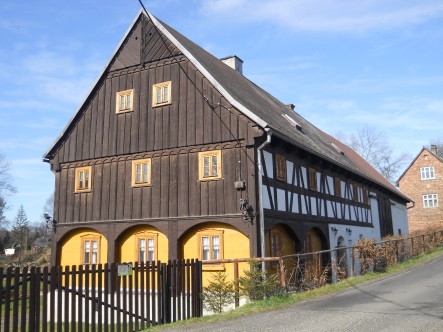 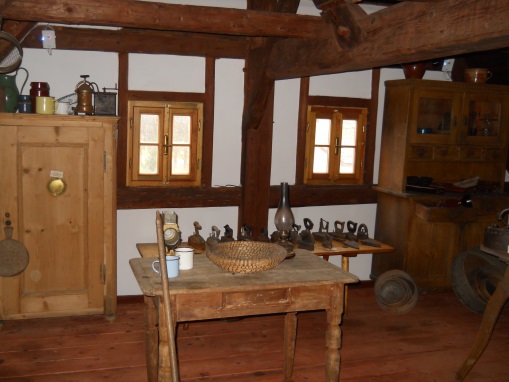 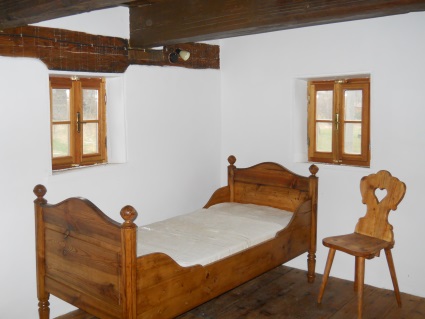 Muzeum Raspenava,Luhová 25Vás srdečně zve naDEN OTEVŘENÝCH DVEŘÍPODSTÁVKOVÉHO DOMUdne 29.5.2016 od 10.00 do 17.00 hod.-Přijďte se podívat do domu z konce 18.století, kde si můžete prohlédnout  průběh rekonstrukce-Prohlídka muzejních expozic v podkroví domu -Ukázka pečení chleba v dochované černé kuchyni-Občerstvení-Parkování v blízkosti domu Email:  bacomiroslav@seznam.czTel.: 731 320 356                                                                                                                      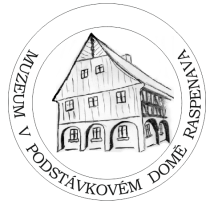 